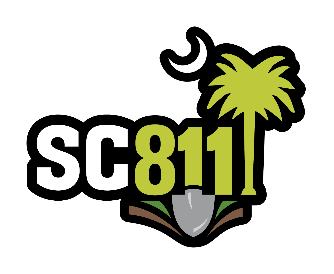 Celebrate National Safe Digging Month with a FREE SC811 Banner! How Do I Participate?Review the available banners, fill out the order form, and then coordinate pickup!  Banner Options:2’x4’ (1A) (2B) 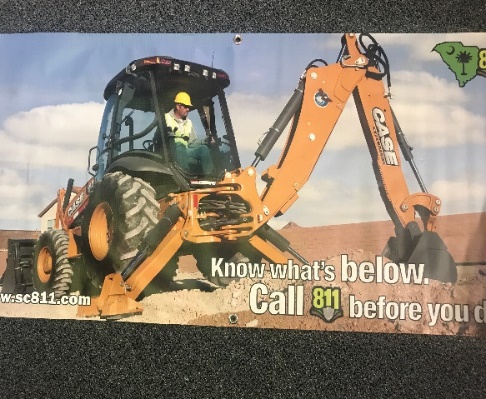 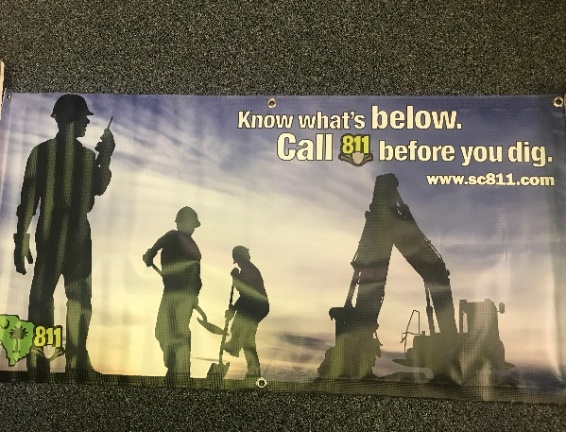 (3A) (5E) 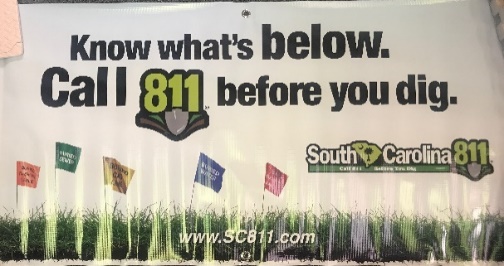 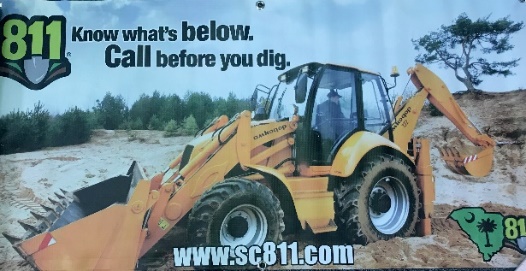 (7G) (9H) 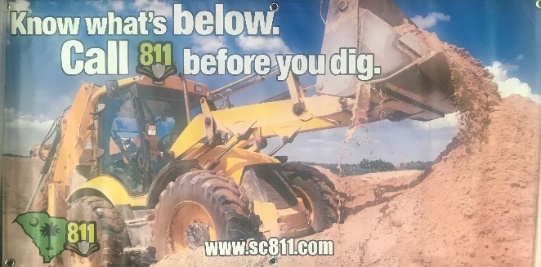 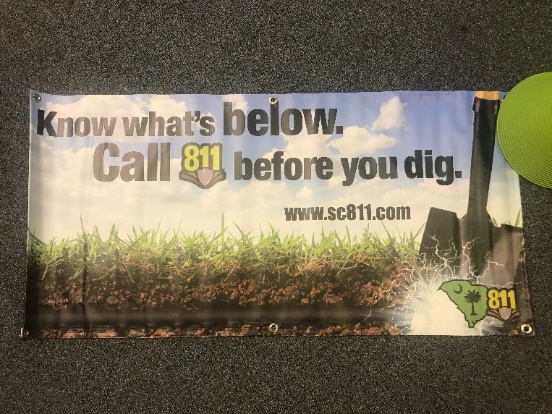 (10A-Wind Slit Mesh-2019 Banner) 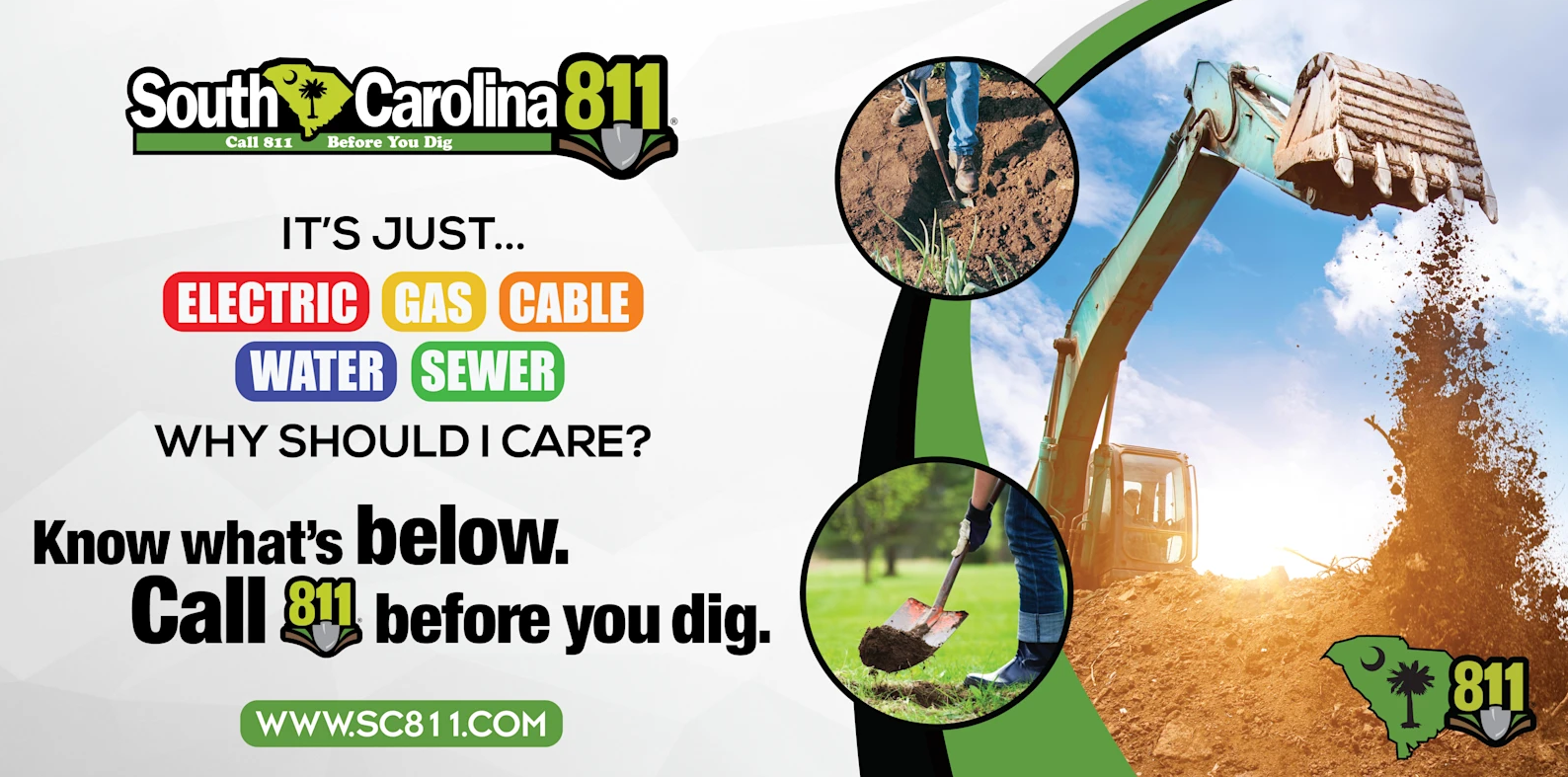 4’x8’(10A) Banners must be picked up at a local Utility Coordinating Committee Meeting or a coordinated pickup location. 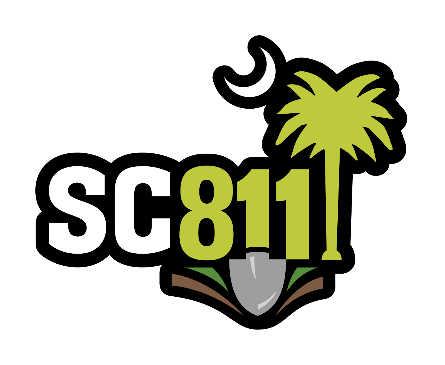 South Carolina 811 Banner Order FormContact Name:_________________ Phone:_____________ Email:_____________________ Address:______________________  City, State, Zip Code: ____________________________Banner Choice and Quantities:2’x4’:(1A)___ (2B)___ (3A)___(4A)___(5E)___(7G)___(9H)___ (10A)___4’x8’:10A) currently out of stockI agree to:Take photos of banner(s) and submit Provide location of banner(s) in order to get my banner free of charge: _____ (initials)Signature:______________________ Date:_____________________Email Order Form:Lori.Slice@sc811.com810 Dutch Square BlvdSuite 320Columbia, SC 29210